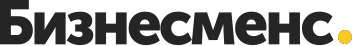 План производстваОбщая площадь занимаемого помещения составляет 320 кв. м. Этапы процесса производства:Сушка пиломатериала. Заготовительные операции: раскрой пиломатериала по длине (торцовочный станок); раскрой пиломатериала по ширине (круглопильный станок ЦДК-5);      стружка (четырехсторонний станок);      резание шипов и проушин (шипорезный станок);долбление гнезд под средники; раскрой плитных материалов (ручной электроинструмент); раскрой и пошив чехлов (раскроечный стол); раскрой поролона;(все операции ведутся параллельно). 3. Пооперационный контроль. 4. Сборочные операции. 5. Пооперационный контроль. 6. Приемка готовой продукции. 7. Упаковка.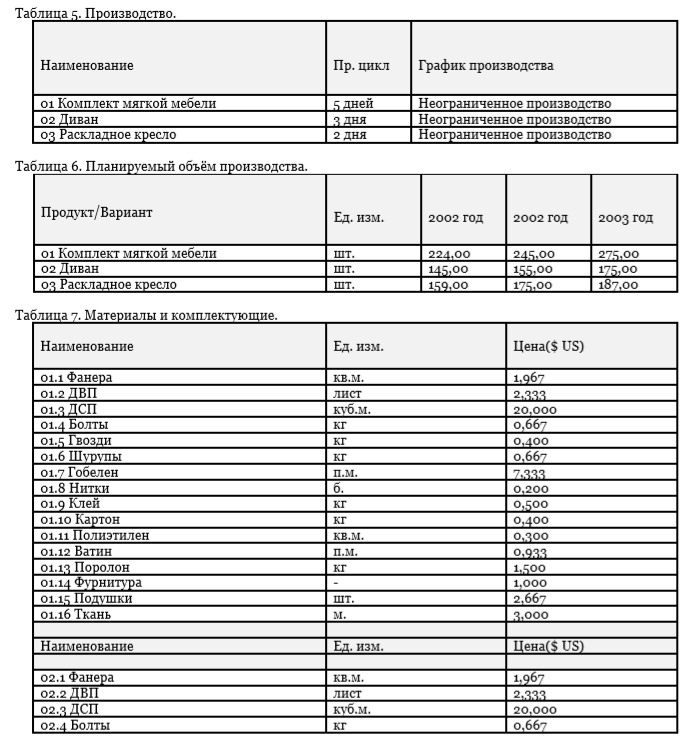 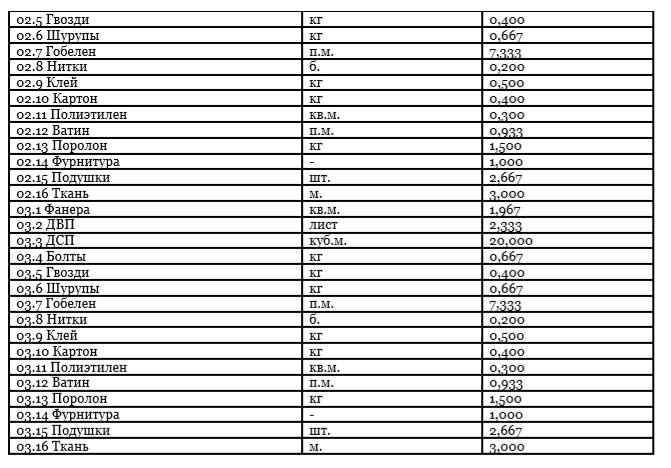 